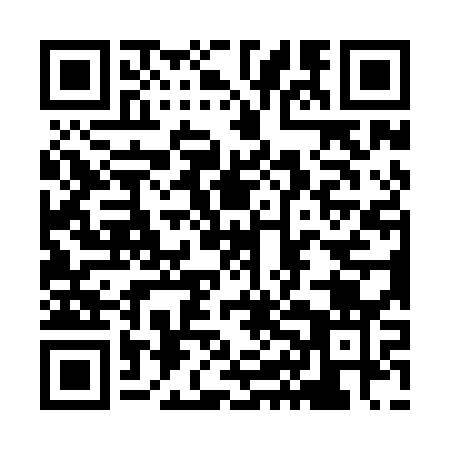 Ramadan times for De Broekagie, BelgiumMon 11 Mar 2024 - Wed 10 Apr 2024High Latitude Method: Angle Based RulePrayer Calculation Method: Muslim World LeagueAsar Calculation Method: ShafiPrayer times provided by https://www.salahtimes.comDateDayFajrSuhurSunriseDhuhrAsrIftarMaghribIsha11Mon5:205:207:1012:584:056:476:478:3112Tue5:185:187:0812:584:066:496:498:3313Wed5:155:157:0612:584:076:506:508:3514Thu5:135:137:0412:574:086:526:528:3715Fri5:105:107:0112:574:096:546:548:3816Sat5:085:086:5912:574:106:556:558:4017Sun5:055:056:5712:574:116:576:578:4218Mon5:035:036:5512:564:126:596:598:4419Tue5:005:006:5212:564:137:007:008:4620Wed4:584:586:5012:564:147:027:028:4821Thu4:554:556:4812:554:157:047:048:5022Fri4:534:536:4612:554:167:057:058:5223Sat4:504:506:4312:554:177:077:078:5424Sun4:484:486:4112:544:187:097:098:5625Mon4:454:456:3912:544:197:107:108:5826Tue4:424:426:3712:544:207:127:129:0027Wed4:404:406:3412:544:217:147:149:0228Thu4:374:376:3212:534:227:157:159:0429Fri4:344:346:3012:534:237:177:179:0630Sat4:314:316:2812:534:247:197:199:0831Sun5:295:297:251:525:258:208:2010:101Mon5:265:267:231:525:258:228:2210:122Tue5:235:237:211:525:268:248:2410:143Wed5:205:207:191:515:278:258:2510:164Thu5:185:187:171:515:288:278:2710:185Fri5:155:157:141:515:298:288:2810:216Sat5:125:127:121:515:308:308:3010:237Sun5:095:097:101:505:318:328:3210:258Mon5:065:067:081:505:318:338:3310:279Tue5:035:037:061:505:328:358:3510:3010Wed5:005:007:031:505:338:378:3710:32